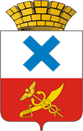 Администрация Городского округа «город Ирбит»Свердловской областиПОСТАНОВЛЕНИЕот  22  июля  2022 года  №  1150 -ПАг. Ирбит
Об утверждении дизайн-проектов благоустройства  дворовых территорий Городского округа «город Ирбит» Свердловской области в 2023 году
          В соответствии со статьей 16 Федерального закона от 6 октября 2003 года                           № 131-ФЗ  «Об общих принципах организации местного самоуправления в Российской Федерации», постановлением Правительства Российской Федерации от 10.02.2017                     № 169 «Об утверждении Правил предоставления и распределения субсидий из федерального бюджета бюджетам субъектов Российской Федерации на поддержку государственных программ субъектов Российской Федерации и муниципальных программ формирования современной городской среды», в целях реализации государственной программы Свердловской области «Формирование современной городской среды на территории Свердловской области на 2018-2024 годы», утвержденной постановлением Правительства Свердловской области от 31.10.2017                      № 805-ПП «Об утверждении государственной программы Свердловской области «Формирование современной городской среды на территории Свердловской области на 2018 - 2024 годы», руководствуясь частью 1 статьи 27 Устава Городского округа  «город Ирбит» Свердловской области, администрация Городского округа «город Ирбит» Свердловской областиПОСТАНОВЛЯЕТ:Утвердить:  1) дизайн-проект благоустройства дворовой территории Городского округа  «город Ирбит» Свердловской области в 2022 году – Комплексное благоустройство дворовой территории многоквартирного дома, находящегося по адресам:                                      ул. Комсомольская, 76 (приложение № 1);2) дизайн-проект благоустройства дворовой территории Городского округа  «город Ирбит» Свердловской области в 2022 году – Комплексное благоустройство дворовой территории многоквартирного дома, находящегося по адресам: ул. Подгорная, 1в (приложение № 2);3) дизайн-проект благоустройства дворовой территории Городского округа  «город Ирбит» Свердловской области в 2022 году – Комплексное благоустройство дворовой территории многоквартирного дома, находящегося по адресам:                                         ул. Комсомольская, д. 1а, ул. Комсомольская, д. 3а (приложение   № 3);Контроль  за  исполнением     настоящего   постановления   оставляю за собой.Настоящее постановление разместить на официальном сайте администрации Городского округа «город Ирбит» Свердловской области (http://moirbit.ru).Глава Городского округа «город Ирбит» Свердловской области	                                                                    Н.В. ЮдинДизайн-проект благоустройства дворовой территории Городского округа «город Ирбит» Свердловской области в 2022 году   – Комплексное благоустройство дворовой территории многоквартирного дома, находящегося по адресам: ул. Комсомольская, 762022 годКомплексное благоустройство дворовой территории многоквартирного дома, находящегося по адресам: ул. Комсомольская, 76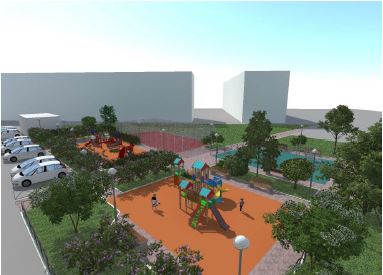 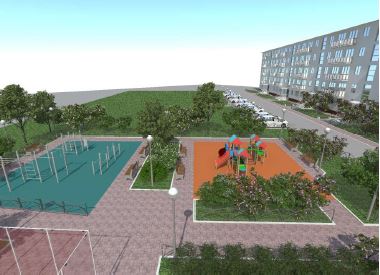            Минимальный перечень:- ремонт покрытий проездов, площадью 2578 кв.м;-обеспечение освещения дворовых территорий, с устройством 24 светильников;- установка скамеек - 22 штук,- установка урн для мусора - 22 штук.           Дополнительный перечень:- устройство бортовых камней – 313 шт.,- устройство ограждений – 320 м.,- устройство ограждения спортивной площадки – 54 м.,- детская площадка с покрытием резиновая плитка, площадью 235 кв.м,- установка песочницы с крышкой - 1 шт., - установка домика -1 шт., - установка карусели – 1 шт., - установка детского игрового комплекса -1 шт., - спортивная площадка с покрытием резиновая плитка, площадью 126 кв.м,- спортивная площадка - волейбольная с покрытием резиновая плитка, площадью 161 кв.м,- установка варкаута -1 шт., - установка спортивного комплекса -2 шт.,- хозяйственная площадка, площадью 43 кв.м,- установка коврохлопки – 2 шт.;- пешеходная дорожка, площадью 80 кв.м.,- устройство автомобильной парковки - площадью 415 кв.м.,- озеленение территории – (кусты сирени – 36 шт, рябина – 6 шт),- озеленение территории – посадка деревьев – (рябина – 6 шт, Береза, 5 шт, липа – 4 шт),- озеленение (газон) – 503 кв.м.Дизайн-проект благоустройства дворовой территории Городского округа «город Ирбит» Свердловской области в 2022 году – Комплексное благоустройство дворовой территории многоквартирного дома, находящегося по адресам: ул. Подгорная, 1в2022 годКомплексное благоустройство дворовой территории многоквартирного дома, находящегося по адресам: ул. Подгорная, 1в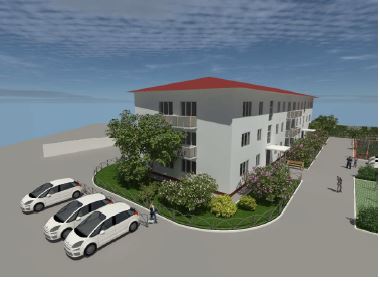 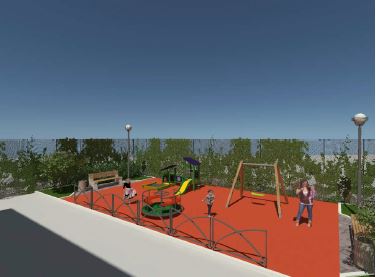           Минимальный перечень:- ремонт покрытий проездов, площадью 821 кв.м.,- обеспечение освещения дворовых территорий, с устройством 2 светильников;- установка скамеек - 4 штук,- установка урн для мусора- 4 штук.          Дополнительный перечень:- устройство бортовых камней – 296 шт.,- устройство ограждений – 105 м.,- устройство ограждения спортивной площадки – 69 м.,- детская площадка с покрытием резиновая крошка, площадью 81 кв.м,- детская площадка с покрытием резиновая крошка для стритбола, площадью 54 кв.м,- установка песочницы с навесом - 1шт., - установка домика – 1 шт.,   - установка качели  - 1шт., - установка карусели – 1 шт.,- установка стойки с баскетбольным кольцом – 1 шт.,- хозяйственная площадка, площадью 43 кв.м,- установка коврочистки – 1 шт., - установка стоек для сушки белья - 2 шт.,- устройство автомобильной парковки - площадью 124 кв.м.,- озеленение территории, площадью 244 кв.м, (10 кустов сирени).Дизайн-проект благоустройства дворовой территории Городского округа «город Ирбит» Свердловской области в 2022 году – Комплексное благоустройство дворовой территории многоквартирного дома, находящегося по адресам: ул. Комсомольская, д. 1а, ул. Комсомольская, д. 3а2022 годКомплексное благоустройство дворовой территории многоквартирного дома, находящегося по адресам: ул. Комсомольская, д. 1а, ул. Комсомольская, д. 3а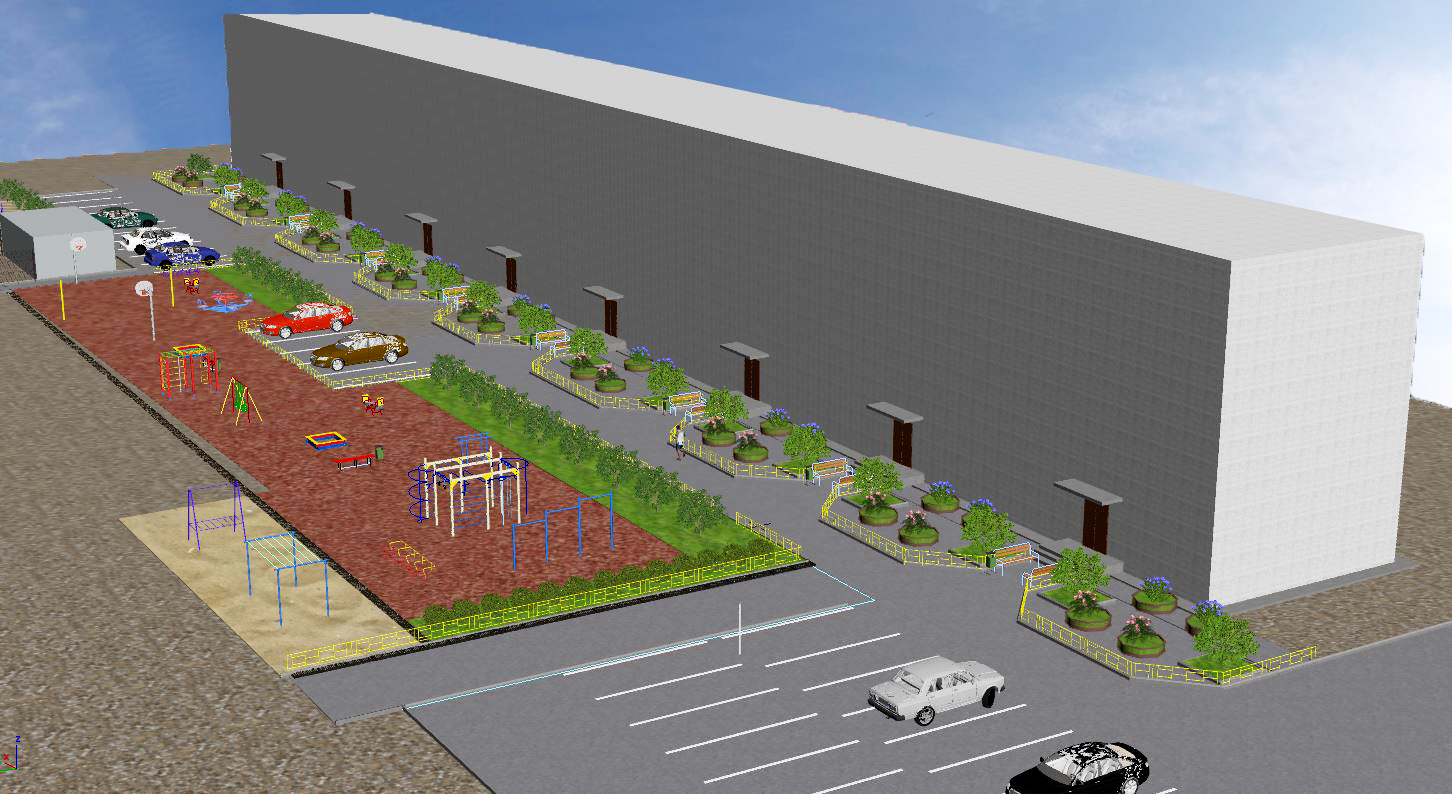 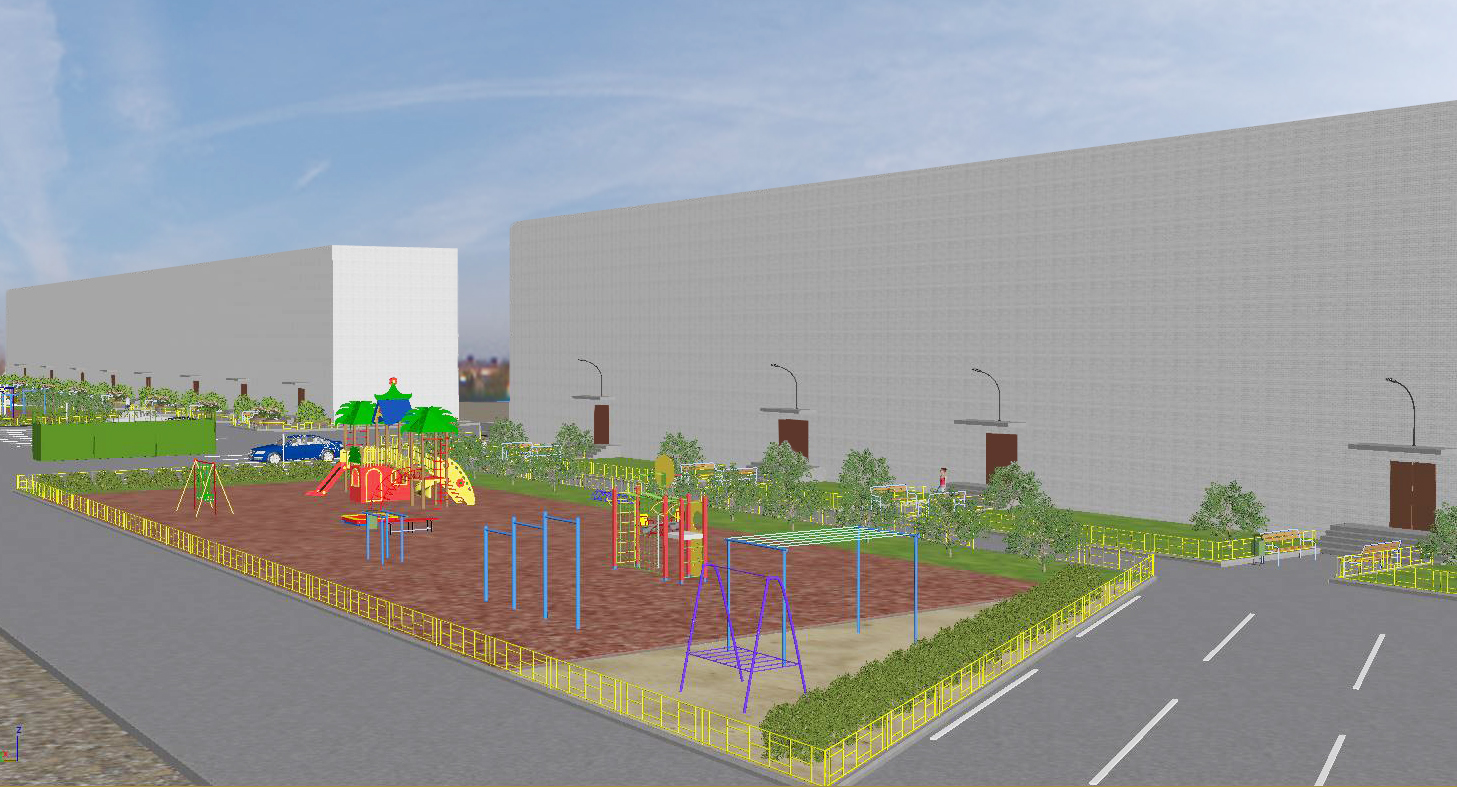           Минимальный перечень:- ремонт покрытий проездов, площадью 4969 кв.м.,-обеспечение освещения дворовых территорий, с устройством 37 светильников,- установка скамеек  - 59 штук,- установка урн для мусора - 59 штук.          Дополнительный перечень:- устройство бортовых камней – 631 шт.,- устройство ограждений – 455 м.,- детская площадка с покрытием резиновая плитка, площадью 498 кв.м,- установка песочницы  - 1 шт., - установка карусели с рулем - 2 шт.,  - установка детского игрового комплекса  - 4 шт., - установка домика – 2 шт.,- спортивная площадка с покрытием резиновая плитка, площадью 212 кв.м,- установка брусьев - 1 шт., - установка спортивного комплекса - 3 шт., - хозяйственная площадка, площадью 153 кв.м,- установка коврохлопки – 3 шт., - установка стойки для сушки белья – 6 шт.;- обустройство контейнерной площадки – 8 контейнеров;- пешеходная дорожка, площадью 625 кв.м.,- устройство автомобильной парковки - площадью 758 кв.м.,- озеленение территории – (кусты шиповника – 100 шт),- озеленение территории – посадка деревьев – (яблоня – 54 шт),- озеленение (газон) – 1520 кв.м,- устройство цветочных вазонов  - 60 шт.,- организация водоотведения – 293 п.м.Приложение № 1к постановлению администрации Городского округа  «город Ирбит» Свердловской областиот 22  июля 2022 №  1150 -ПАПриложение № 2к постановлению администрации Городского округа  «город Ирбит» Свердловской областиот  22  июля 2022 №  1150 -ПАПриложение № 3к постановлению администрации Городского округа  «город Ирбит» Свердловской области от 22  июля 2022 № 1150 -ПА